Навчально-методичні вказівкидо проведення навчальної практики під керівництвом викладача Дисципліна Основи біології та генетикиосвітня програма:  «Психологія»освітній рівень бакалавргалузь знань: 05 Соціальні та поведінкові наукиспеціальність: 053 ПсихологіяУкладач: Бухальська С.Є.Практична роботаТема: Спадковість і патологія. Аналіз моногенних ( спадкових)  хвороб.Мета: засвоїти матеріал про фенотипні вияви моногенних і хромосомних  захворювань, причини їх виникнення, методи діагностики.Забезпечення заняття: інформаційний матеріал, генетична символіка, таблиці, рисунки, схеми, фотографії хворих на моногенні хвороби Студент повинен знати:теоретичний матеріал про ознаки спадкової мінливості, спадкової патології;закономірності успадкування моногенних хвороб;моногенні хвороби, пов’язані з порушенням обміну речовин;методи дослідження моногенних захворювань.Студент повинен вміти:визначати ймовірність прояву моногенних хвороб у нащадків, знаючи тип їх успадкування;вибрати найбільш ефективні методи дослідження моногенних хвороб .Виконання завдань навчальної практики під керівництвом викладачаІ. Виконати тестові завдання:1.Хвороби, що виникають внаслідок порушення структури гена, кількісних і якісних  змін хромосом або функції генетичного апарату клітини:а) Неспадкові; б) Спадкові; в) Родинні; г) Метаболічні.2. Хвороби,  що викликані порушенням обміну речовин:а) Неспадкові; б) Спадкові; в) Родинні; г) Метаболічні.3. Неспадкові зміни будь-яких ознак організму під впливом довкілля, що копіюють мутації:а) Мутації; б) Фенокопії; в) Комбінації; г) Модифікації.4. Мутації, які виникають у результаті порушення ДНК:а) Хромосомні; б) Геномні; в) Генні; г) Соматичні.5. Яка мутація людини має найбільшу ймовірність проявитися в наступному поколінні:а) рецевсивна, що виникає в Х- хромосомі; б) рецесивна аутосомна; в) домінантна аутосомна?6. Зчеплено зі статтю успадковується:а) Гемофілія. б) Альбінізм. в) Полідактилія. г) Глухонімота. д) Косоокість.7. Фенілкетонурія успадковується за автосомно-рецесивним типом. У батьків з такими генотипами можуть народитися діти з фенілкетонурією:а)  АА х аа. б)  Аа х Аа. в) АА х Аа. г) Аа х АА. д) АА х АА.8. Ознаки, які успадковуються через статеві Х і Y хромосоми, називаються: а) Кодомінантні. б) Зчеплені зі статтю. в) Рецесивні. г) Домінатні.9. Хвороба, при якій патологічні прояви викликані порушенням проникненням  іонів хлору через мембрани епітеліальних клітин, що змінює фізико-хімічні властивості слизу ендокринних залоз. Утворюється густий, в’язкий секрет, застійні явища, фіброз, склероз в різних органах і тканинах організму дитини.а) фенілкетонурія. б) муковісцидоз. в) синдром Марфана. г) гемофілія.10.  Хвороба проявляється на 2-3 році життя, коли дитина починає ходити. При важких випадках після народження можуть спостерігатися кефалгематоми, підшкірні і внутрішньо шкірні крововиливи з пупкового канатика:а) фенілкетонурія. б) муковісцидоз. в) синдром Марфана. г) гемофілія.ІІ. Виконати практичні завданняРозв’язати задачі:1. У батьків, хворих на гемоглобінопатію – А (аутосомно-домінантний тип успадкування) народилася здорова дівчина. Які генотипи батьків? Запишіть генетичну схему.а) обоє гетерозиготні за геном гемоглобінопатії Аа;б) мати гетерозиготна за геном гемоглобінопатії Аа, у батька цей ген вiдсутнiй аа;в) обоє гомозиготні за геном гемоглобінопатії АА;г) батько гетерозиготний за геном гемоглобінопатії Аа, у матерi цей ген вiдсутнiй аа;д) у обох батькiв ген гемоглобінопатії вiдсутнiй аа.2. Полідактилія (багатопалість) успадковується за автосомно-домінантним типом А. У батьків із якими генотипами можуть народитися здорові діти?а) Аа х Аа; б) АА х АА; в) АА х Аа; г) Аа х АА; д) аа х АА.3. Альбінізм успадковується як автосомна рецесивна ознака. У родині, де мама здорова, батько – хворий, народилася дитина-альбінос. Ймовірність народження здорової дитини у цих батьків:а)50%. б)75%. в)25%. г)10%. д)100%.4.  При обстеженні новонароджених в одному з міст України у дитини виявлено фенілкетонурію ФКУ. Батьки дитини не страждають на цю хворобу та мають двох здорових дітей. Визначте можливі генотипи батьків з геном фенілкетонурії. Запишіть генетичні схеми.а) Аа х Аа; б) АА х аа; в) аа х аа; г) Аа х аа; д) Аа х АА.Виконати завдання:Скласти комплексну характеристику спадкових моногенних хвороб на вибір:1. Хондродистрофія.2. Муковісцидоз, або фіброз кістозний.3. Фенілкетонурія. 3. Гемофілія.Наприклад, Хондродистрофія (ахондропластична карликовість) – загальне захворюванняопорно-рухового апарату, зокрема, порушення росту епіфізарних хрящів трубчастих кісток, деформація основи черепа і носової кістки.Інші ознаки: непропорційно великий розмір голови; широкий ніс; виступаючі тім’яні і лобові горби; видатний живіт (при бічному огляді); плоска спина; «Квадратна» лапа.Клінічні ознаки. У хворого формуються непропорційно короткі кінцівки при нормальному тулубі і великих розмірах голови з опуклим лобом і сідлоподібним переніссям.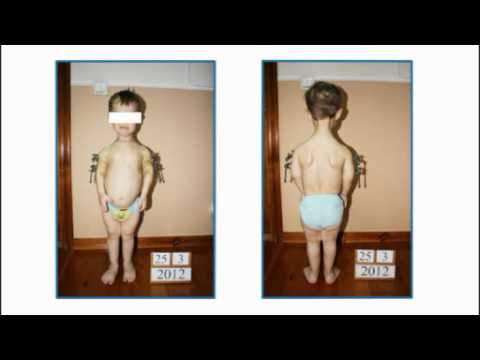 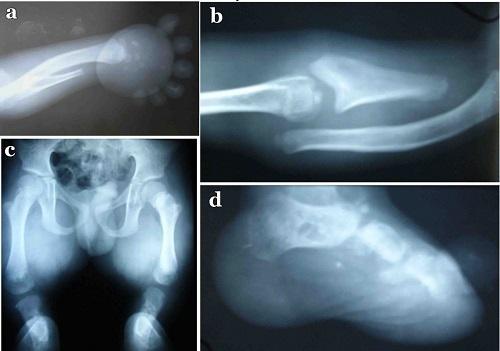 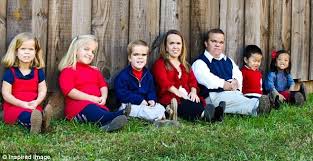  
Джерело: https://aquafitness.kiev.ua/?p=9979
© https://aquafitness.kiev.ua/Записати генетичну  схему усіх можливих варіантівНаприклад, у людини зчеплено зі статтю успадковується хвороба гемофілія (порушення згортання крові).Ген (Н) і його алельна пара – ген гемофілії (h) містяться в Х-хромосомі.Н – нормальне згортання кровіh – порушене згортання кровіХНХН – жіноча стать, здороваХНХh – жіноча стать, носій гемофіліїХhХh – жіноча стать, хвораХНY – чоловіча стать, здоровийХhY – чоловіча стать, гемофілікР: ♀ ХНХh х ♂ ХНYГамети: ХН  Хh  Хh  YF: ІІІ. Самостійна позааудиторна робота студентів:підготувати повідомлення “Орфанні моногенні хвороби”. ІV. Навчальна література:1.Бердешев Г. Д., Криворучко І. Ф. Медична генетика: навч. Посібник. - К.: Вища шк.,1993р. –143с.2. Біологічний словник. /Редколегія. 2-е вид. К. Головна редакція УРЕ. 1986р. 680с.3. Биологический энциклопедический словарь. / Гл. ред. М.С.Гиляров; Редкол.: А.А.Баев, Г.Г.Винберг, Г.А.Заварзин и др. – 2-е изд. исправл. – М.: Сов. энциклопедия, 1989. - 864с.4. Біологія: Навч. посібник. / А.О.Слюсарєв, О.В.Самсонов, В.М.Мухін та ін.; За ред. та пер. з рос. В.О.Мотузного. - 3-тє вид. – К.: Вища шк., 2002р. – 622с.5. ПішакВ.П., БажораЮ.І. та ін. Медична біологія: Підручник. – В.: Нова книга, 2004р.- 656с.6. Сабадишин Р.О. Медична біологія. Підручник для студентів вищих медичних навчальних закладів І – ІІ рівнів акредитації / Р.О.Сабадишин, С.Є.Бухальська. – Вінниця : НОВА КНИГА, 2008 (2009). – 368 с. : іл.7. Саляк Н.О. Практикум з медичної біології : навч. посібник  / Н.О.Саляк. – К.: Медицина, 2009. – 152 с.А –   нормаа –   фенілкетонуріяАА –  норма Аа –   норма, носії гена ФКУ аа –    фенілкетонуріяА) Р:          ♀  АА         х ♂    аагамети   F 1:   Відповідь : 100% здорові Аа, носії ФКУБ) А) Р: ♀  Аа        х          ♂    Аагамети   F 1:   Відповідь : 25% хворів)  Р:          ♀  АА х  ♂ АаВідповідь: 100% здоровіА –    гемоглобінопатіяа –    здорова людинаАА –   гемоглобінопатіяАа –    гемоглобінопатіяаа –     здороваА) Р:  ♀ Аа  х ♂  Аа   Гамети                А         а                           А     аF 1:                                            ааВідповідь :  25% здорові дітиА – полідактиліяа – здорова людинаАА –   полідактиліяАа –     полідактиліяаа – здороваА) Р:  ♀ Аа    х ♂    АаГамети   F 1:      аа         Відповідь :  25% здорові дітиА – норма, здороваа – хвора, альбінізмАА –норма, здороваАа – норма, здоровааа – хвора, альбінізмА) Р: Аа  ♀    х ♂    ааГамети   А    а                              а    а F 1                   аа         Відповідь :  50% здорові діти , 50% хворіА – норма, здороваа – ФКУАА –норма, здороваАа – норма, здоровааа –  ФКУА) Р:  Аа  ♀    х ♂   Аа  Гамети      F 1  АА  Аа         аа         Відповідь :  75% здорові діти , 25% хворі ФКУА –   а –   АА –  Аа –   аа –    Р:          ♀           х ♂    гамети   F 2:   ♀                   ♂